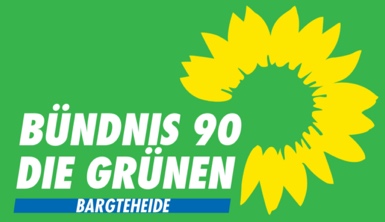 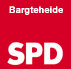                                                                                                                  Bargteheide, 03. August 2020 An den AusschussUmwelt, Klima, EnergieZur Sitzung am 26. August 2020Gemeinsamer Antrag von Bündnis 90/Die Grünen und SPD Bestellung eines Gutachtens zur Klimawirkung des Bargteheider MooresBeschlussvorschlag:Die Verwaltung wird gebeten die Klimawirksamkeit des Bargteheider Moores einschätzen zu lassen. Dazu möge sie ein Gutachten nach dem GEST-Modell (Treibhaus-Gas Emissions Standort Typen) beim Verein Duene e.V., Institut für Botanik und Landschaftsökologie Universität Greifswald, in Auftrag geben. BegründungIn seinem Vortrag zum Bargteheider Moor am 17. Juni 2020 im Ausschuss für Umwelt, Klima, Energie hat Walter Hemmerling, geschäftsführender Vorstand der Stiftung Naturschutz Schleswig-Holstein, die Bedeutung des Bargteheider Moores für den Klimaschutz als CO2-Senke hervorgehoben. Um ein professionelles Vorgehen bei der Entwicklung des Moores zu gewährleisten, wurden folgende Schritte empfohlen. Gutachten zur Klimawirksamkeit nach dem GEST-ModellGespräche mit Grundeigentümern (Kauf, Vernässungsrecht u.a.)Abstimmung zwischen Stadt Bargteheide und ggf. Gemeinde Delingsdorf mit der Stiftung Naturschutz über die Kooperation bei der Umsetzung von MaßnahmenEndgültiges Gutachten zum Schutz und zur Nutzung des MooresBeantragung von FördermittelnWegen des räumlichen Zusammenhanges und der Auswirkungen einer möglichen Vernässung, sollte es von Beginn an eine enge Abstimmung zwischen der Stadt Bargteheide, der Gemeinde Delingsdorf, der Stiftung Naturschutz und den Grundeigentümern geben.Die Kosten für das Gutachten sind abhängig von der vorliegenden Datengrundlage und werden sich voraussichtlich im vier- bis unteren fünfstelligen Bereich bewegen. Kosten: ca. 10.000 Euro (Anmeldung für HHstelle 3600.65500) Ruth Kastner                                                                                   Mehmet Dalkilinc Fraktion Bündnis 90/Die Grünen Bargteheide                         SPD-Fraktion Bargteheide 